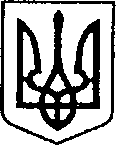 Ніжинська міська радаVІI скликання  Протокол № 65засідання постійної комісії міської ради з питань соціально-економічного розвитку міста, підприємницької діяльності, дерегуляції, фінансів та бюджету05.07.2018                                                                                                                   Малий зал                                                                                                                                                  Головуючий: Мамедов В.Х.;Присутні члени комісії:  Гомоляко А.О.;                                             Тимошик Д.М.;                                               Чернишева Л.О.;                                           Хоменко Ю.В.                                                                                          Шалай І.В.;Відсутні члени комісії:  Сліпак А.І.                           Присутні: Борисенко М.Д (директор КП «СЕЗ»);Дзюба С.П. (заступник міського голови);Корман В.А. (начальник КП «ВУКГ»);Міщенко Н.І. (начальник відділу з управління та приватизації комунального майна);Нечваль О.М. (головний спеціаліст відділу з питань організації діяльності міської ради та її виконавчого комітету);Осадчий С.О. (заступник міського голови);Олійник І.В. (головний спеціаліст відділу земельних відносин);Пономаренко Н.О. (заступник начальника управління освіти);Радченко Н.І. (депутат міської ради);Салогуб В.В. (секретар міської ради);Сіренко С.А.  (заступник начальника УЖКГ та Б);Сокол Н.В. (журналіст газети «Вісті»);Фурса М.Б.  (заступник начальника фінансового управління);Шведун А.С.(начальник  відділу інформаційно-аналітичної роботи та комунікацій з громадськістю);Шубіна Н.Ф. (начальник відділу планування доходів  та аналізу виконання бюджету фінансового управління).	Порядок деннийПро внесення змін в Паспорт міської програми реалізації повноважень міської ради у галузі земельних відносин  на 2018 рік (Додаток  16) до рішення Ніжинської міської ради  № 5-34/2017 від «21» грудня 2017 р. «Про затвердження бюджетних програм місцевого  значення на 2018 рік».Про затвердження технічної документації з нормативної грошової оцінки земель міста Ніжина.Про розгляд пропозицій по внесенню змін до бюджету міста на позачергову сесію Ніжинської міської ради VII скликання від 09 липня 2018 р. Про розгляд листів та додаткових пропозицій.  Розгляд питань порядку денногоПро внесення змін в Паспорт міської програми реалізації повноважень міської ради у галузі земельних відносин  на 2018 рік (Додаток  16) до рішення Ніжинської міської ради  № 5-34/2017 від «21» грудня 2017 р. «Про затвердження бюджетних програм місцевого  значення на 2018 рік»СЛУХАЛИ: Олійник І.В. (головний спеціаліст відділу земельних відносин);Надала роз’яснення щодо необхідності прийняття даного проекту рішення.ВИСТУПИЛИ: Шалай І.В. (член комісії);Порушив питання щодо можливого встановлення пам’ятника або меморіальної дошки Жертвам Голокосту. Щодо неналежного стану бульвару по вул. Шевченка. На голосування пропозиція не ставилась.Деркач А.П. (депутат міської ради);Зазначив, що даний проект рішення розглядався на профільній комісії, рекомендацій – підтримати. ВИРІШИЛИ: рекомендувати сесії Ніжинської міської ради підтримати даний проект рішення. ГОЛОСУВАЛИ: «за –6», «проти – 0», «утримався – 0», «не голосував – 0».Про затвердження технічної документації з нормативної грошової оцінки земель міста НіжинаСЛУХАЛИ: Олійник І.В. (головний спеціаліст відділу земельних відносин);Надала роз’яснення щодо необхідності прийняття даного проекту рішення.ВИСТУПИЛИ: Деркач А.П. (депутат міської ради);Зазначив, що даний проект рішення розглядався на профільній комісії, рекомендацій – підтримати. ВИРІШИЛИ: рекомендувати сесії Ніжинської міської ради підтримати даний проект рішення. ГОЛОСУВАЛИ: «за – 6», «проти – 0», «утримався – 0», «не голосував – 0».Про розгляд пропозицій по внесенню змін до бюджету міста на позачергову сесію Ніжинської міської ради VII скликання від 09 липня 2018 р.І. СЛУХАЛИ: Фурсу М.Б.  (заступник начальника фінансового управління);Ознайомила присутніх із пропозиціями по внесенню змін до бюджету міста на позачергову сесію Ніжинської міської ради VII скликання від 09 липня 2018 р.ВИСТУПИЛИ: Гомоляко А.О. (член комісії);Порушив питання щодо невиконання рішень сесії, а саме виділення коштів на придбання акустичної системи для ЗОШ № 15 та на придбання огорожі для ЗОШ №9. Про неодноразові звернення щодо фінансування робіт на ремонт міжквартальної дороги по вул. Шевченка біля буд.114.На голосування пропозиції не ставились.Сіренко С.А. (заступник начальника УЖКГ та Б);Зазначила, що неможливо буде використати кошти на ремонт внутрішньоквартальної дороги по вул. Шевченка біля буд. 114, якщо їх зараз виділити. ВИРІШИЛИ: рекомендувати сесії Ніжинської міської ради підтримати пропозицій по внесенню змін до бюджету міста на позачергову сесію Ніжинської міської ради VII скликання від 09 липня 2018 р.ГОЛОСУВАЛИ: «за – 6», «проти – 0», «утримався – 0», «не голосував – 0».ІІ. СЛУХАЛИ: Борисенко М.Д. (директор КП «СЕЗ»);Про необхідність виділення коштів у розмірі 550 тис. грн.  на утримання аварійної бригади КП «СЕЗ». ВИСТУПИЛИ: Хоменко Ю.В. (член комісії);Пропоную виділити 80 тис. грн. із резервного фонду на утримання аварійної бригади КП «СЕЗ». ВИРІШИЛИ: виділити 80 тис. грн. із резервного фонду на утримання аварійної бригади. ГОЛОСУВАЛИ: «за – 5», «проти – 0», «утримався – 1», «не голосував – 0».Про розгляд листів та додаткових пропозиційІ. СЛУХАЛИ: Тимошика Д.М. (член комісії);Ознайомив присутніх із листом, який надійшов від директора Ніжинської дитячої музичної школи щодо виділення коштів в сумі 300 тис. грн. на звуковідтворюючу апаратуру для озвучення культурно-масових заходів. ВИРІШИЛИ: розглянути даний лист за підсумками 6 місяців. ГОЛОСУВАЛИ: «за – 6», «проти – 0», «утримався – 0», «не голосував – 0».ІІ. СЛУХАЛИ: Тимошика Д.М. (член комісії);Ознайомив присутніх із листом (додається) , який надійшов від директора КДЮСШ  В.П. Зінченка щодо виділення коштів у розмірі 150 тис. грн. для подальшого проведення спортивної роботи, участі учнів у змаганнях різного рівня (відрядження).ВИРІШИЛИ: рекомендувати міському голові А.В. Ліннику дати доручення заступнику міського голови Дзюбі С.П., начальнику управління освіти Крапив’янському С.М.  вивчити дане питання та розглянути пропозицію щодо виділення коштів у розмірі 150 тис. грн. за підсумками 6 місяців. ГОЛОСУВАЛИ: «за – 6», «проти – 0», «утримався – 0», «не голосував – 0».ІІІ. СЛУХАЛИ: Тимошика Д.М. (член комісії);Ознайомив присутніх із листом (додається), який надійшов від                   Дудченка Г.М. (директора НКМ ім. І. Спаського) щодо пам’ятника міліціонерам у сквері Гоголя та відповіддю (додається) на доручення щодо вивчення порядку дій перезахоронення братської могили.ВИРІШИЛИ: підтримати даний лист та розглянути на депутатських комісіях, інформацію щодо відповіді на доручення прийняти до відома.ГОЛОСУВАЛИ: «за – 6», «проти – 0», «утримався – 0», «не голосував – 0».Голова комісії                                                                                В.Х. МамедовСекретар комісії                                                                            А.О. Гомоляко№ п/пЛисти, датаНаправлення коштівСума по листахПропозиції по внесенню змін до бюджету фінансового управлінняПропозиції комісії з питань соціально- економічного розвитку міста,  підприємницької діяльності, дерегуляції, фінансів та бюджету                       (Мамедов В.Х)  05.07.18Пропозиції  комісії      з питань регламенту, депутатської  діяльності та етики,  законності , правопорядку, антикор.політики, свободи слова та зв"язків з громад.       (Щербак О.В.)12345910Зміни за рахунок міжбюджетних трансфертівЗміни за рахунок міжбюджетних трансфертівЗміни за рахунок міжбюджетних трансфертів1Повідомлення Держ.казначейської служби від 27.06.2018 № 33  Лист Деп.фін. Від 02.07.2018 № 07-20/226      Розпорядження  міського голови від 03.07.18 №168Медична субвенція з державного бюджету4 750 5004 750 5004 750 500За - 64 750 5002Лист Департаменту фінансів від 03.07.18 № 08-20/228Інша субвенція на  виконання доручень виборців депутатами  обласної ради10 53010 53010 530За - 610 5303Повідомлення Держ.казначейської служби від 04.07.2018 № 35Субвенція з державного бюджету на здійснення заходжів щодо  соціально- економічного  розвитку окремих територій5 997 2365 997 2365 997 236За - 65 997 236Зміни в межах бюджетних асигнуваньЗміни в межах бюджетних асигнуваньЗміни в межах бюджетних асигнувань1ФінуправлінняСпівфінання із міського бюджету 3%   Субвенції з державного бюджету на здійснення заходжів щодо  соціально- економічного  розвитку окремих територій,                                                                                  за рахунок зменшення коштів резервного фонду179 918179 918179 918За - 6179 918Лист управління освіти від 03.07.18 № 01-10/1242в межах загального фонду  для проведення робіт по облаштуванню приміщення ІРЦ з КПКВ 1020  на КПКВ 1161( +-) 35 000( +-) 35 000( +-) 35 000За – 6( +-) 35 000Лист управління освіти від 04.07.18 № 01-10/1258Перерозподілити видатки  з КПКВ 1010, КЕКВ 2100- 440 000,00 грн. на КЕКВ 2240,КПКВ 1020 +160 000 грн; КПКВ 5031        +40 000;  КПКВ 1161 + 40 000 грн., На Бюджет розвитку + 200 000 грн.на пририс " Чернігівгаз", на засоби дистанційної передачі даних( +-)440 000( +-)440 000( +-)440 000За - 6( +-)440 000Лист виконкому від 02.07.18 №24Перерозподіл видатків із загального фонду на спеціальний - для закупівлі обладнання вартість якого більша 6000 грн.( +-) 12 950( +-) 12 950( +-) 12 950За - 6( +-) 12 950Лист ЦМЛ від 02.07.18    № 01-10/791В межах загального фонду з ЦМЛ КПКВ 2010 (зарплата) на КПКВ 2144 - інсулін ( липень)(+-) 50 000(+-) 50 000(+-) 50 000За - 6(+-) 50 000Лист  ЦМЛ від 04.07.18 № 01-10/807Перенести із Бюджету розвитку КПКВ 2010, КЕКВ 3210 (КЕКВ 3110 - 4000; КЕКВ 3210 - 14 558) на  Загальний фонд Програми і централізовані заходи з імунопрофілактики ,КПКВ 2141 КЕКВ2282 ( КЕКВ 2220) + 18558( +-) 18 558( +-) 18 558( +-) 18 558За - 6( +-) 18 558Лист  УЖКГ та Б від 03.07.18 № 01-14/881Перенести з КПКВ 0180 (юридична програма) на КПКВ 7130 -виготовлення техдокументації із землеустрою щодо встановлення меж земельної ділянки  під буд. міського кладовища на території Кунашівської СР( +-) 10 000( +-) 10 000( +-) 10 000За - 6( +-) 10 000Перенести  з УЖКГ та Б КПКВ 7322, КЕКВ 3142 Бюджет розвитку - реконструкція  блоку "Б" пологового будинку на Загальний фонд Виконком, проведення  поточного ремонту актового залу пологового будинку КПКВ 2030 КЕКВ 2282( +-) 200 000( +-) 200 000( +-) 200 000За - 6( +-) 200 000Лист пологового будинку від 05.07.18 № 1-02/295Перенести  з КПКВ 2030, КЕКВ 3210 ( придбання ІТП) на  КПКВ 7640, КЕКВ 3210 - капремонт з облаштуванням м"якої покрівлі( +-) 314 000( +-) 314 000( +-) 314 000За - 6( +-) 314 000УЖКГ та БНа благоустрій, в тому числі на косовицю -                190 000 За рахунок зменшення резервного фонду500 000,00500 000,00 :190 000За – 4Проти – 1Утрим. – 1310 000За – 4Утрим. - 2500 000УЖКГ та Бна фінансування аврійної бригади                                       За рахунок зменшення резервного фонду80 000,0080 000,00За – 5 Утрим. - 180 000